	ՀԱՅԱՍՏԱՆԻ ԳԵՂԱՐՎԵՍՏԻ ՊԵՏԱԿԱՆ ԱԿԱԴԵՄԻԱ  2020-2021 ուս. տարի1-ին	N	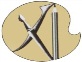 Հայաստանի գեղարվեստի պետական ակադեմիայիռեկտոր պարոն Ա. Իսաբեկյանին									մասնագիտության									կուրսի	ուսանող/ուհի/						/անուն, ազգանուն, հայրանուն/Դ Ի Մ ՈՒ ՄՀարգելի պարոն Իսաբեկյան,Կից ներկայացնում եմ հետևյալ փաստաթղթերը.Դիմող՝													     /ստորագրություն/				/անուն, ազգանուն, հայրանուն/		/	/ 2020թ.Հեռախոս						